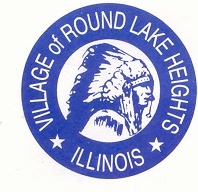 www.villageofroundlakeheights.org 									April 2024Dear Residents: Happy Spring, wishing you and your families a Happy Easter Holiday!   Mark your calendars for the Village wide garage sale. The dates are Thursday, June 20th thru Sunday, June 23rd more information will follow.The following Friday, June 28th is summer clean up day. We are getting excited for our Festival this year! Save the date for August 17th. We have SERENDIPITY back this year and Karla Perez as SELENA the SHOW as our headliner! We also have food trucks booked as well, La Pequena Mariposa, STIX & NOODLES &The Grilled Cheese Food Truck along with Nothing Bundt Cakes. We are looking for crafters so please put the word out to all your friends and family that may have interest. For any resident continuing their education the Dollars for Scholars link is on the website under upcoming events. The Scholarships will close on May 13, 2024. Please fill out and complete your application correctly to secure your scholarship.	Please do not hesitate to contact me if you have any questions at 847-546-1206.	Sincerely,	-Terrance Lumpkins, Mayor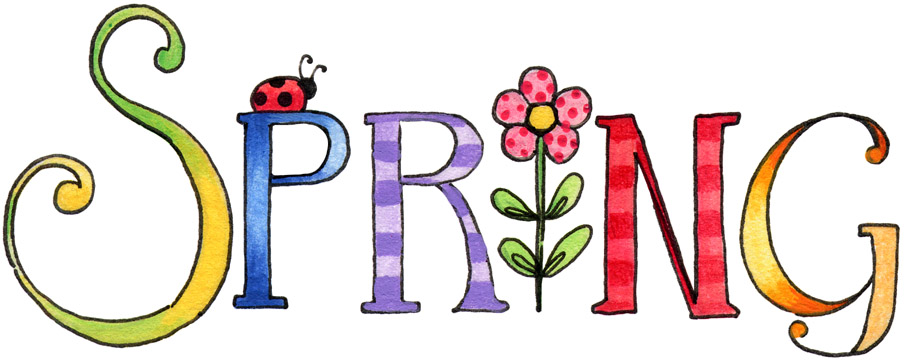 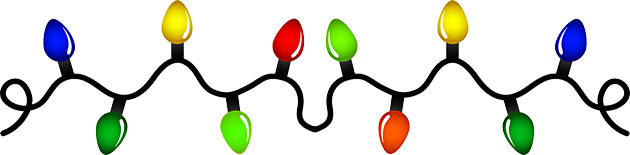 Holiday LightsHoliday lights are designed for temporary use and shall be permitted for a period not to exceed 90 days per NEC Code 527.3B to prevent hazards and safety issues.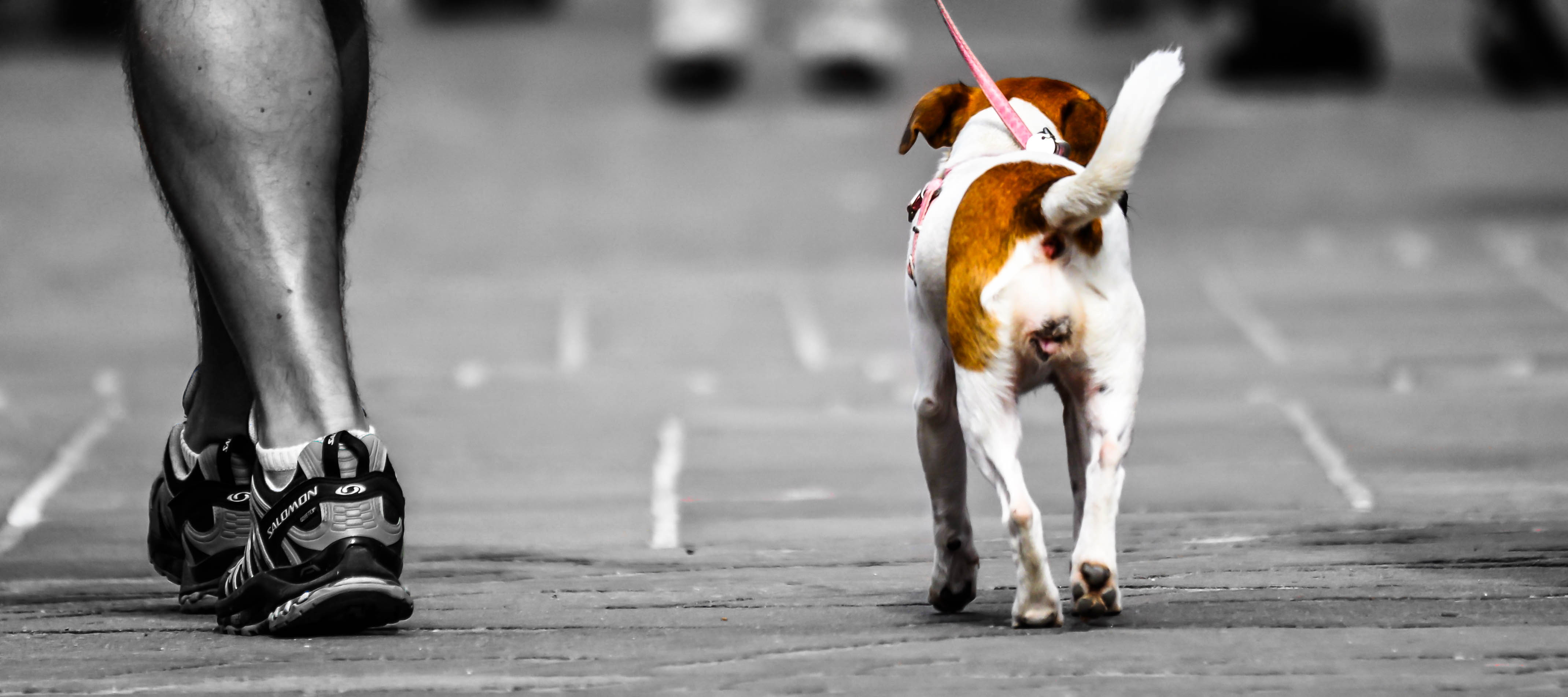 REGISTRATION FOR PETS OF RLH
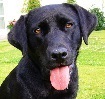 The Village of Round Lake Police Dept. has a program for pets of Round Lake Heights. Please visit the Village website for the form. To locate search under departments then police department, you will then see pets of RLH.